١٧٨- ای بنده الهیحضرت عبدالبهاءاصلی فارسی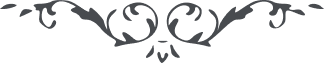 ١٧٨- ای بنده الهی ای بنده الهی، بنفس رحمانی زنده شو و بنفثات روح القدس تر و تازه گرد تا از عالم نفس و هوی رهائی يابی و بجهان نور و هدی راه جوئی. نفوس خاسره در غرقاب شهوات قاهره مستغرق راه نجاتی جز تقديس و تنزيه نه و بغير از محبّت و عبوديّت ربّ جليل نيست. 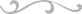 